附件3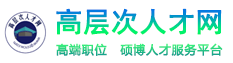 海南经贸职业技术学院公开考核招聘考生诚信承诺书我已仔细阅读《海南经贸职业技术学院2022年公开考核招聘博士公告》，清楚并理解其内容。我郑重承诺如下：本人所填写（提供）的个人基本信息、学历学位、工作经历等各类报考信息均真实有效。本人自觉遵守公开考核招聘的各项规定，诚实守信，严守纪律，认真履行报考人员的义务。本人确保自行与所在单位进行沟通，确保考察、调档等工作顺利进行，如因此导致后续招聘手续受阻的，责任自负。如因不符合招聘条件在招聘过程中被取消资格，后果由本人承担。如有伪造、变造、冒用有关证件、材料骗取考核资格的，恶意报名干扰正常报名秩序的，一经发现，接受取消应聘资格，并按国家相关规定严肃处理。承 诺 人：身份证号：年   月  日